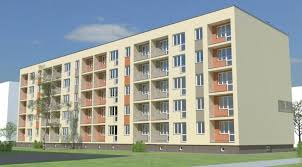 BLOK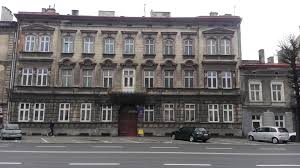 KAMIENICA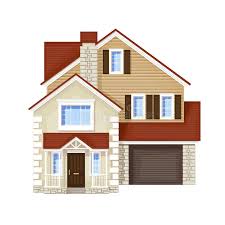 DOMEK JEDNORODZINNY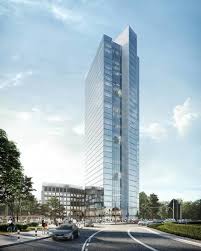 WIEŻOWIECDOMY KIEDYŚ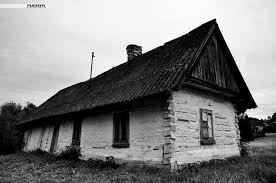 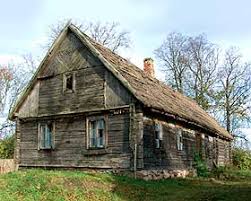 